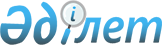 Об утверждении Правил заполнения и учета таможенного приходного ордера
					
			Утративший силу
			
			
		
					Приказ Председателя Комитета таможенного контроля Министерства финансов
Республики Казахстан от 16 января 2006 года N 24. Зарегистрирован в
Министерстве юстиции Республики Казахстан 25 января 2006 года N 4033. Утратил силу приказом Министра финансов Республики Казахстан от 21 сентября 2010 года N 474

      Сноска. Утратил силу приказом Министра финансов РК от 21.09.2010 N 474.        В соответствии со статьями  270 ,  379 Таможенного кодекса Республики Казахстан,  ПРИКАЗЫВАЮ: см.K100296

      1. Утвердить прилагаемые Правила заполнения и учета таможенного приходного ордера. 

      2. Признать утратившим силу  приказ Председателя Агентства таможенного контроля Республики Казахстан от 23 мая 2003 года N 236 "Об утверждении Правил заполнения и учета таможенного приходного ордера и его формы" (зарегистрированный в Реестре государственной регистрации нормативных правовых актов за N 2336, опубликованный в газете "Официальная газета", от 16 августа 2003 года N 33 (138). 

      3. Начальникам Департаментов таможенного контроля по областям, городам Астана и Алматы и таможен обеспечить исполнение настоящего приказа. 

      4. Управлению организации таможенного контроля Комитета таможенного контроля Министерства финансов Республики Казахстан (Бейспеков О.К.) обеспечить государственную регистрацию настоящего приказа в Министерстве юстиции Республики Казахстан. 

      5. Управлению организационной работы и контроля Комитета таможенного контроля Министерства финансов Республики Казахстан (Махамбетов К.И.) обеспечить официальное опубликование настоящего приказа в средствах массовой информации. 

      6. Контроль за исполнением настоящего приказа возложить на заместителя Председателя Комитета таможенного контроля Министерства финансов Республики Казахстан Абдишева Б.Т. 

      7. Настоящий приказ вводится в действие по истечении тридцати календарных дней со дня официального опубликования.        Вице-Министр финансов -  

      Председатель        Утверждены                        

      приказом вице-министра финансов - 

      Председателя Комитета таможенного 

      контроля Министерства финансов    

      Республики Казахстан              

        от 16 января 2006 года N 24        

  Правила 

заполнения и учета таможенного приходного ордера  

  1. Общие положения 

      1. Настоящие Правила заполнения и учета таможенного приходного ордера разработаны в соответствии со статьями 270, 379 Таможенного кодекса Республики Казахстан (далее - Кодекс) и определяют порядок заполнения таможенного приходного ордера (далее - ТПО), их учета, а также устанавливают форму ТПО. 

      2. ТПО состоит из трех сброшюрованных листов ( приложение 1 ), является бланком строгой отчетности после занесения их в базу данных и заполняется уполномоченным должностным лицом таможенного органа, осуществляющим таможенное оформление, начисление и контроль за уплатой таможенных платежей и налогов (далее - инспектор-исполнитель). 

      В случае необходимости инспектором-исполнителем заполняется дополнительный лист к таможенному приходному ордеру (далее - ДТПО), который состоит из трех сброшюрованных листов ( приложение 2 ). Листы ДТПО прилагаются к соответствующим листам ТПО и являются неотъемлемой частью ТПО. На каждом ДТПО можно заполнить данные до 7 (семи) наименований товаров, в ТПО в целом можно заполнить данные до 50 (пятидесяти) наименований товаров. 

      Должностное лицо таможенного органа посредством использования специального программного обеспечения ТПО и ДТПО формирует и распечатывает основной лист. 

      В случае возникновения последствий форс-мажорных обстоятельств (отсутствие электроэнергии и другое) ТПО и ДТПО заполняются на печатной машине с обязательным последующим формированием и занесением их в базу данных, в течение двух рабочих дней с момента устранения последствий форс-мажорных обстоятельств. 

      3. Учет оформленных бланков ТПО и ДТПО ведется в специальных журналах. Заполнение и хранение журнала, осуществляются в соответствии с действующими правилами работы с документами строгой отчетности. 

      4. Журналы учета оформленных бланков ведутся по календарным годам. Журналы должны быть предварительно пронумерованы, прошиты, опечатаны печатью и скреплены подписью начальника таможенного органа либо лица, его замещающего. 

      5. Первый и второй экземпляры ТПО и ДТПО формируются и хранятся в таможенном органе, которым произведено его оформление. 

      Третий экземпляр ТПО и ДТПО выдаются на руки плательщику. 

      6. При перемещении товаров физическим лицом в упрощенном порядке на основании представленной пассажирской таможенной декларации (в пределах  весовых и стоимостных норм, установленных Правительством Республики Казахстан), либо юридическим или физическим лицом на основании представленного заявления установленного образца (таможенная стоимость декларируемой партии товара не превышает девяносто месячных расчетных показателей, установленных Законом о Республиканском бюджете на соответствующий финансовый год и в отношении товаров не установлены меры нетарифного регулирования, за исключением требований по безопасности товаров), должностное лицо таможенного органа формирует электронную копию ТПО посредством использования специального программного обеспечения, либо заполняет ТПО на печатной машине с обязательным последующим формированием и занесением их в базу данных. При наличии оснований о недостоверности заявленной таможенной стоимости, таможенный орган может самостоятельно определить таможенную стоимость товаров, в соответствии с  главой 39 Кодекса. см.K100296

      7. Сроки хранения ТПО и ДТПО с прилагаемыми документами аналогичны срокам хранения первых экземпляров ГТД, оформленных в соответствии с заявленным таможенным режимом.  

  2. Общие принципы заполнения ТПО и ДТПО 

      8. ТПО и ДТПО формируются и распечатываются с использованием специального программного обеспечения либо на печатающем устройстве, в случае возникших последствий форс-мажорных обстоятельств (отсутствие электроэнергии и другое), инспектором-исполнителем на государственном или русском языках на основании предоставленных лицом пассажирской таможенной декларации или заявления по форме согласно приложению 1 к Правилам декларирования товаров и транспортных средств, утвержденным  приказом Председателя Агентства таможенного контроля Республики Казахстан от 20 мая 2003 года N 219, зарегистрированным за N 2355 (далее - Заявление), и документов, необходимых для таможенного оформления. 

      9. Каждый экземпляр ТПО и ДТПО заверяется личной номерной печатью и подписью инспектора-исполнителя с обязательным указанием его фамилии, имени, отчества (далее - Ф.И.О.). 

      10. В ТПО и ДТПО не должно быть подчисток и помарок. 

      11. Ответственность за достоверное и полное заполнение ТПО и ДТПО несет инспектор-исполнитель. 

      12. Ответственность за достоверность представляемой информации несет лицо, осуществляющее декларирование товара. 

      13. Если какая-либо графа не заполняется, то на бумажном экземпляре ТПО ставится прочерк.  

  3. Правила заполнения граф ТПО 

      14. Графы ТПО заполняются по следующим правилам: 

      Графа 1. "Тип ордера". 

      Графа состоит из трех подграф: 

      в подграфе 1.1. "Направление" указывается следующее: 

      "ИМ" - при заявлении режима применительно к выпуску товаров для свободного обращения; 

      "ЭК" - при заявлении режима применительно к экспорту товаров; 

      в подграфе 1.2. "Способ перемещения" указывается следующее: 

      "СБ" - ТПО заполняется в отношении товаров, перемещаемых через таможенную границу Республики Казахстан в сопровождаемом багаже; 

      "НБ" - ТПО заполняется в отношении товаров, перемещаемых через таможенную границу Республики Казахстан в несопровождаемом багаже; 

      "МП" - ТПО заполняется в отношении товаров, перемещаемых через таможенную границу Республики Казахстан в международных почтовых отправлениях. 

      При таможенном оформлении ТПО на основе Заявления в подграфе 1.2. "Способ перемещения" указывается "НБ". 

      В подграфе 1.3. указывается код типа транспортного средства согласно Классификатору типов транспортных средств ( приложение 3 ) и количество транспортных средств пересекших таможенную границу. В третьей колонке данной подграфы указывается государственный номер транспортного средства. 

      Графа 2. "Количество дополнительных листов". 

      В графе указывается количество ДТПО. Если ДТПО не заполняется, то в данной графе на  бумажном носителе ТПО проставляется прочерк. 

      Графа 3. "Справочный номер". 

      В графе проставляется регистрационный справочный номер ТПО, присвоенный по Журналу регистрации ТПО, который состоит из следующих элементов: 

      99999/99999/999999/9 

        1     2     3    4       где: 

      элемент 1 - код таможенного органа, в соответствии с Классификатором таможенных органов Республики Казахстан, осуществляющего оформление ТПО; 

      элемент 2 - дата (число, месяц и последняя цифра текущего года) оформления таможенного приходного ордера; 

      элемент 3 - регистрационный номер ТПО, присваиваемый по Журналу регистрации ТПО; 

      элемент 4 - заполняется только для международных почтовых отправлений (далее - МПО), указывается шестизначный номер почтового отправления (валовый или подавательский), присвоенный предприятием связи. 

      В остальных случаях на месте "элемента 4" на бумажном экземпляре проставляется прочерк (например, 20400/11050/123455/-). 

      Графа 4. "Плательщик". 

      Указываются сведения о плательщике таможенных платежей и налогов. Графа состоит из пяти подграф: 

      Подграфа 4.1. состоит из двух разделов: 

      в первом разделе указывается наименование юридического лица, либо Ф.И.О. физического лица; 

      во втором подразделе указывается резидент или нерезидент. 

      В подграфе 4.2. указывается почтовый адрес плательщика. 

      В подграфе 4.3. указывается регистрационный номер, который состоит из трех разделов: 

      в первом разделе указывается двухзначный цифровой код категории лица согласно учредительным документам или свидетельству о регистрации в качестве индивидуального предпринимателя; 

      во втором разделе - двухзначный код КАТО в соответствии с Классификатором кодов Казахстанских административно-территориальных объектов, согласно приложению 5 к Правилам декларирования товаров и транспортных средств, утвержденным  приказом Председателя Агентства таможенного контроля Республики Казахстан от 20 мая 2003 года N 219, зарегистрированным за N 2355; 

      в третьем разделе - регистрационный номер налогоплательщика. 

      В подграфе 4.4. указывается паспортные данные, номер и серия паспорта, кем и когда выдан, либо номер другого документа, удостоверяющего личность и заменяющего паспорт - для физического лица, и код ОКПО - для юридического лица. 

      В подграфе 4.5. указывается код и наименование страны постоянного местонахождения плательщика. 

      Если участник внешнеэкономической деятельности является резидентом Республики Казахстан, то заполняются все подграфы. 

      В противном случае, заполняются только подграфы 4.1., 4.2. и 4.5. 

      Графа 5. "Инопартнер". 

      В графе указываются сведения об отправителе/получателе товаров. 

      Графа состоит из трех подграф: 

      В подграфе 5.1. указывается наименование юридического лица или его структурного подразделения (для физического лица - фамилия и инициалы); 

      В подграфе 5.2. - местонахождение инопартнера (адрес); 

      В подграфе 5.3. - наименование страны местонахождения. 

      Графа 6. "Курс валюты": 

      указывают величину, соответствующую курсу доллара США/евро к национальной валюте, по рыночному курсу обмена валют установленного Национальным Банком Республики Казахстан на дату оформления ТПО. 

      Графа 7. "Страна отправления/назначения". 

      В графе указывается страна отправления - при заявлении режима применительно к выпуску товаров для свободного обращения и страна назначения - при заявлении режима применительно к экспорту товаров. 

      Графа состоит из двух подграф: 

      в подграфе 7.1. "Код" указывается цифровой код страны отправления/назначения товаров, согласно Классификатору стран мира; 

      в подграфе 7.2. "Наименование" указывается краткое наименование страны отправления/назначения товаров, согласно Классификатору стран мира. 

      Графа 8. "Дополнительная информация/представляемые документы". 

      В графе указываются сведения о представляемых документах, необходимых для таможенных целей. 

      Каждый из реквизитов указывается с новой строки и имеет порядковый номер. 

      Под номером 1 указываются номера транспортных документов. 

      Под номерами 2 и 3 указываются сведения о представленных договорах, в соответствии с которыми товары перемещаются через таможенную границу Республики Казахстан либо с целью исполнения которых изменяется таможенный режим перемещенных через таможенную границу Республики Казахстан товаров: 

      2 - номера и даты заключения безвозмездного договора и действующих дополнений к нему; 

      2.1. - номер и дата счет-проформы на поставку товаров; 

      3 - номера и даты заключения возмездного договора и действующих дополнений к нему; 

      3.1. - номера и даты соответствующих счетов на оплату и поставку товаров (счет-фактура, инвойс); 

      3.2 - номер договора по передаче прав на интеллектуальную собственность (лицензионный договор, договор на использование товарного знака и т.д.); 

      3.3. - в случае условного выпуска указывается обязательство об использовании условно выпущенных товаров только в тех целях, в связи с которыми предоставлены такие льготы (например, "3.3. - обязуемся использовать в соответствии с предоставленными льготами"). 

      Под номером 4 указываются категории, номера и даты выдачи разрешительных документов (разрешений) государственных органов Республики Казахстан в случае, если товары подлежат контролю этих органов. 

      Под номером 5 указываются сведения об иных документах, не перечисленных в пунктах 1-4 порядка заполнения настоящей графы, если в соответствии с нормативными правовыми актами уполномоченного органа они являются документами, необходимыми для таможенных целей. 

      Графа 9. "Общая таможенная стоимость". 

      Указывается общая таможенная стоимость товаров (в том числе приведенных в ДТПО), причем под заголовком "в национальной валюте" - только в национальной валюте, а под заголовком "в долларах США" - стоимость указывается в долларах США. 

      Графа 10. "Исчисление таможенных пошлин и налогов". 

      Указывается информация о начислении таможенных платежей и налогов по ТПО. Если производится таможенное оформление одного наименования товара, то ДТПО не заполняется. 

      Данная графа заполняется в три этапа: 

      Первый этап. В соответствующие графы указывается информация: 

      10.1. - классификационный код товара, согласно товарной номенклатуры внешнеэкономической деятельности (ТН ВЭД) - структурно код записывается без пробелов и иных разделительных знаков; 

      Код товара указывается на уровне товарной позиции ТН ВЭД, при выполнении нижеследующих условий: 

      если уплата совокупного таможенного платежа производится по специфической ставке; 

      если в отношении товара не применяются меры нетарифного регулирования, за исключением подлежащих обязательному подтверждению соответствия в Республике Казахстан и классифицируемых в соответствии с ТН ВЭД в товарных позициях: 0402, 0405, 0406, 0901, 0902, 0903, 0905, 0906, 0907, 0908, 0909, 0910, 1001, 1002, 1003, 1004, 1005, 1006, 1007, 1008, 1102, 1103, 1104, 1105, 1107, 1108, 1211, 1501, 1502, 1507, 1508, 1509, 1510, 1511, 1512, 1513, 1514, 1515, 1516, 1517, 1601, 1602, 1603, 1604, 1701, 1702, 1704, 1805, 1806, 1904, 1905, 2001, 2002, 2004, 2005, 2006, 2007, 2008, 2009, 2101, 2102, 2103, 2104, 2105, 2501, 2517, 2523, 2524, 3205, 3208, 3209, 3210, 3211, 3303, 3305, 3306, 3503, 3506, 3605, 4014, 4410, 4814, 5007, 5111, 5112, 5113, 5208, 5209, 5210, 5211, 5212, 5309, 5407, 5408, 5512, 5513, 5514, 5515, 5516, 5802, 5904, 5905, 6103, 6104, 6105, 6106, 6107, 6108, 6109, 6110, 6112, 6113, 6115, 6203, 6204, 6205, 6206, 6207, 6208, 6209, 6210, 6211, 6212, 6302, 6401, 6402, 6403, 6404, 6405, 6806, 6807, 6810. 

      При этом как один товар могут декларироваться товары, страна происхождения которых неизвестна либо происходящие из одной страны, классифицируемые в одной и той же товарной позиции. 

      Во всех остальных случаях код товара указывается на уровне товарной подсубпозиции ТН ВЭД. 

      10.2. - наименование товара, согласно записи плательщика в ПТД или заявлении; 

      10.3. - вес нетто товара в килограммах; 

      10.4. - наименование дополнительной единицы измерения (ДЕИ); 

      10.5. - количество товара в ДЕИ; 

      10.6. - код страны происхождения товара, согласно Классификатору стран мира; 

      10.7. - таможенная стоимость в национальной валюте; 

      10.8. - таможенная стоимость в долларах США. 

      Второй этап. Непосредственно рассчитывают начисляемые платежи в национальной валюте, построчно и последовательно заполняются следующие колонки: "Вид", "Основа начисления", "Ставка" и "Сумма". 

      В колонке "Вид" указывается код платежа в соответствии с Классификатором таможенных платежей, код платежа таможенной пошлины не указывается в случае применения к товару ставки совокупного таможенного платежа, либо в случае установления в соответствии с законодательством нулевой ставки таможенной пошлины на данный товар. Код платежа налога на добавленную стоимость указывается во всех случаях, за исключением применения к товару ставки совокупного таможенного платежа. Код платежа акцизов указывается в случае, если законодательством данный товар определен как подакцизный товар. 

      В колонке "Основа начисления" указывается налогооблагаемая база для исчисления соответствующего вида платежа, в соответствии с налоговым и таможенным законодательством Республики Казахстан. Исчисление таможенных платежей в данной графе производится в национальной валюте. 

      В колонке "Ставка" указывается ставка соответствующего вида таможенных платежей и налогов. 

      В колонке "Сумма" указывается начисляемая сумма таможенных платежей и налогов, полученная путем применения величины, указанной в колонке "Основа начисления" к ставке, указанной в колонке "Ставка". Если при расчете используется ставка в ЕВРО, то сумма таможенных платежей и налогов пересчитывается в национальную валюту по официальному курсу ЕВРО на день оформления. 

      При расчете нескольких платежей в последней строчке проставляют слово "ИТОГО" и соответственно итоговую сумму платежей в национальной валюте. При этом при расчете суммы в графе "ИТОГО" суммируются только платежи, начисляемые к уплате (способы платежа "БН", "КБ", "оплата суммы таможенных платежей с использованием платежной карточки" (ПК). 

      Третий этап. После непосредственного расчета начисляемых таможенных платежей и налогов указывают информацию о том, каким способом платежа начислены платежи, по каким платежным документам фактически уплачены платежи/на основании каких документов предоставлена льгота. 

      При этом построчно заполняют колонки "Способ платежа" ("СП") и "Подробности подсчета", а также подграфу 11 "Всего подлежит оплате". 

      В колонке "СП" указывается: 

      "БН" - безналичный расчет через банк; 

      "КБ" - наличный расчет через банк (квитанция банка); 

      "ПК" - оплата суммы таможенных платежей с использованием платежной карточки; 

      "УН" - условное начисление таможенных платежей. 

      В колонке "Подробности подсчета" напротив каждого способа платежа указываются следующие платежные реквизиты: 

      1) если уплата производится по безналичному расчету - номер и дата платежного документа; 

      2) если уплата производится наличными через учреждение банка - номер и дата платежного документа, по которому был принят платеж; 

      3) если уплата производится через кассу предприятия связи - дата оплаты в кассу предприятия связи и номер кассового приходного ордера, по которому платеж производится в кассу предприятия связи; 

      4) если уплата производится с использованием платежной карточки - указывается номер фискального чека, дата; 

      5) если указан способ платежа "УН" - реквизиты документа на основании которого предоставлено освобождение от уплаты платежа (льгота). 

      Полученное значение, содержащее дробные единицы, округляется до двух знаков после запятой по правилам округления. 

      При начислении платежей с использованием бланка ДТПО графы заполняются аналогично ТПО. 

      В подграфе 11 "Всего подлежит оплате" указывается цифрами и прописью сумма таможенных платежей и налогов, подлежащая уплате, полученная суммированием итоговых сумм платежей по всем товарам в ТПО и ДТПО. 

      Указанная в данной подграфе сумма должна также соответствовать общей сумме денежных средств, проставленных в платежных документах, перечисленных в колонке "Подробности подсчета" графы 10 ТПО и графы 3 дополнительного (-ых) листа (-ов) ТПО. 

      Графа 12. "Подпись должностного лица таможенного органа". 

      В графе ставится подпись должностного лица таможенного органа (инспектора-исполнителя), оформившего данный ТПО. Подпись заверяется личной номерной печатью инспектора-исполнителя. 

      Графа 13. "Подпись плательщика". 

      В графе ставит подпись лицо, указанное в графе 4 ТПО, или лицо, являющееся его представителем, либо иное лицо, которое фактически осуществляет платежи с использованием ТПО с указанием его фамилии, имени, отчества. 

      Графа 14. "Номер заявления/ПТД". 

      В графе указывается справочный номер Заявления или пассажирской таможенной декларации, оформленные в соответствии с  приказом Председателя Агентства таможенного контроля Республики Казахстан от 20 мая 2003 года N 219, зарегистрированным за N 2355, на основании которых оформляется ТПО. 

      При этом если указывается справочный номер заявления установленного образца, то перед соответствующим номером проставляется буква - "З", если указывается справочный номер пассажирской таможенной декларации - "П". 

      Например: 

      З50100/09115/000006 - в случае заполнения ТПО на основе заявления установленного образца; 

      П50100/09115/000001 - в случае заполнения ТПО на основе пассажирской таможенной декларации. 

       Сноска. Пункт 14 с изменениями, внесенными приказом Министра финансов РК от 04.04.2008  N 160 (порядок введения в действие см.  п.3 ).   

  4. Правила заполнения граф ДТПО 

      15. Графы ДТПО заполняются по следующим правилам: 

      Графа 1. "Дополнительный лист N". 

      В графе ставится двухзначный порядковый номер ДТПО, например "01". 

      Графа 2. "Справочный номер". 

      В графу 2 дополнительного листа переносятся сведения о справочном номере, указанные в графе 3 ТПО. 

      Графа 3. "Исчисление таможенных пошлин и налогов". 

      Заполняется аналогично соответствующим подграфам графы 10 ТПО, для каждого наименования товара в отдельности. 

      Графа 4. "Подпись должностного лица таможенного органа". 

      Заполняется аналогично графе 12 основного листа ТПО. 

      Графа 5. "Подпись плательщика". 

      Заполняется аналогично графе 13 основного листа ТПО. 

      16. ТПО служит для расчета и начисления причитающихся сумм таможенных платежей и налогов в бюджет, а также для целей учета товаров в статистике внешней торговли. Инспектор-исполнитель вносит в ТПО и ДТПО все необходимые сведения о товарах, а также о начислении таможенных платежей и налогов, затем сообщает плательщику виды платежей, сумму таможенных платежей и налогов, которую необходимо оплатить в доход государственного бюджета. После уплаты плательщиком начисленных таможенных платежей и налогов, и получения инспектором-исполнителем на соответствующую сумму квитанций касс банков второго уровня, расположенных непосредственно в зданиях (помещениях) таможенного органа, либо чеков, выдаваемых электронными терминалами, установленными в зданиях таможенных органов, либо форм, предоставляемых управлениями Комитета Казначейства Министерства финансов Республики Казахстан ежедневно таможенному органу, подтверждающих уплату плательщиком соответствующих таможенных платежей, налогов и пени в государственный бюджет, ТПО и ДТПО распечатываются в трех экземплярах и товар выпускается. При этом первый экземпляр инспектор-исполнитель сдает на хранение вместе с другими документами, второй экземпляр передает в бухгалтерию таможенного органа и третий экземпляр ТПО выдается на руки плательщику.   

  5. Заключительные положения. 

        17. В случае отсутствия в графах ТПО достаточного места для указания требуемых сведений, допускается их указание в соответствующих графах ДТПО. ДТПО может использоваться также как расчетная таблица при расчете и иных таможенных платежей. Каждый экземпляр ДТПО заверяется подписью и личной номерной печатью инспектора-исполнителя, а во второй графе ТПО ставится их количество. 

      18. После фактической уплаты денежных средств по ТПО внесение каких-либо изменений в ТПО не допускается. При обнаружении фактов неправомерного начисления, необходимо оформить новый ТПО с аннулированием прежнего варианта. В новом ТПО необходимо сделать соответствующую отметку об оформлении данного ТПО взамен аннулированного, с указанием справочного номера последнего (аннулированного). 

      19. Любая ссылка на ТПО осуществляется по справочному номеру, указанному в графе 3 ТПО. 

Приложение 1         

к Правилам заполнения и учета 

таможенного приходного ордера Таможенный приходный ордер                            Форма ТПО 

                                      _____________________________ 

                                     |Графа 1. Тип ордера|  |Графа 

_____________________________________|______________________|2. 

Графа 3. Справочный номер            |1.1.|1.2.|    1.3.    |Кол-во 

                                     |Нап-|Спо-|____________|допол- 

                                     |рав-|соб |Код  . кол.гос|ните- 

                                     |ле- |пе- |типа.-во.но-|льных 

                                     |ние |ре- |т/с .т/с.мер|листов 

   /        /        /               |    |ме- |на  .   .т/с| 

                                     |    |ще- |гра-.   .   | 

                                     |    |ния |нице.   .   | 

                                     |    |    |    .   .   | 

                                     |    |    |    .   .   | 

                                     |    |    |    .   .   | 

-------------------------------------|--------------|-------------- 

Графа 4. Плательщик                  |Графа 5.      |Графа 6. 

                                     |Инопартнер    |Курс валюты 

4.1.         |                       |              | 

             |                       |5.1.          | 

-------------------------------------|--------------|_____  |доллар 

наименование юр. лица (ФИО (рези-    |наименование  |_____| | США  

денство (резидент/нерезидент)        |юр. лица (ФИО)| 

                                     |              |          

4.2.                                 |5.2.          | 

-------------------------------------|--------------|-------------- 

       почтовый адрес плательщика    | почтовый     |_____      

4.3. Рег. N                          | адрес        |_____|  |евро 

               |       |             | 5.3.         | 

               |       |             |--------------|-------------- 

-------------------------------------|Страна        |Графа 7. Страна 

Категория         КАТО      РНН      |местонахож-   |отправления/ 

                                     |дения         |назначения 

4.4.                                 |              | 

_____________________________________|              |7.1. |___ 7.2. 

Код ОКПО - для юр. лица; Серия и N   |              |Код  |___ Наи- 

паспорта N удостоверения - для       |              |     |    мено- 

4.5. Страна постоянного              |              |     |    вание 

местонахождения                      |              |     |___ 

            |                        |              |     |      

____________|________________________|              |     |___ 

     Код        Наименование         |              |     | 

_____________________________________|_____________________________ 

Графа 8. Дополнительная информация/  |Графа 9. Общая таможенная 

представляемые документы             |         стоимость 

1.                                   | 

_____________________________________|______________ 

2.                                   |              | 

_____________________________________|              |в долларах США 

2.1.                                 |              | 

_____________________________________|______________| 

3.                                   | 

_____________________________________|______________ 

3.1.                                 |              | 

_____________________________________|              |в национальной 

3.2.                                 |              |    валюте 

_____________________________________|______________| 

3.3.                                 | 

_____________________________________| 

4.                                   | 

_____________________________________| 

5.                                   | 

_____________________________________|_____________________________ 

Гра-|10.1.|10.2. Наимено-   |10.3.|В |Основа|Став-|Су-|СП| |Подроб- 

фа  |Код  |вание товара     |Вес  |и |начис-|ка   |мма|  | |ности 

10. |това-|                 |нет- |д |ления |     |   |  | |под- 

Ис- |ра   |                 |то,  |  |      |     |   |  | |счета 

чис-|по ТН|                 |кг   |п |      |     |   |  | | 

ле- |ВЭД  |                 |     |л |      |     |   |  | | 

ние |     |                 |     |а |      |     |   |  | | 

там.|     |                 |     |т |      |     |   |  | | 

пош-|     |                 |     |е |      |     |   |  | | 

лин |     |                 |     |ж |      |     |   |  | | 

и   |     |                 |     |а |      |     |   |  | | 

на- |-----|-----------------|-----|--|------|-----|---|--|-|------- 

ло- |_____|_________________|_____|__|______|_____|___|__|_|_______ 

гов |10.4.|10.5.|10.6.|10.7.|10.8.|__|______|_____|___|__|_|_______ 

    |Наи- |Кол- |Код  |Там. |Там. |  |      |     |   |  | | 

    |мено-|во в |стра-|ст-ть|ст-ть|  |      |     |   |  | | 

    |вание|ДЕИ  |ны   |в    |в до-|  |      |     |   |  | | 

    |ДЕИ  |     |про- |нац. |лла- |  |      |     |   |  | | 

    |     |     |исхо-|валю-|рах  |  |      |     |   |  | | 

    |     |     |жде- |те   |США  |  |      |     |   |  | | 

    |     |     |ния  |     |     |  |      |     |   |  | | 

____|_____|_____|_____|_____|_____|__|______|_____|___|__|_|_______ 

    |     |     |     |     |     |И |      |     |   |  | | 

____|_____|_____|_____|_____|_____|Т |______|_____|___|__|_|_______ 

____|_____|_____|_____|_____|_____|О |______|_____|___|__|_|_______ 

____|_____|_____|_____|_____|_____|Г |______|_____|___|__|_|_______ 

____|_____|_____|_____|_____|_____| О  |______|_____|___|__|_|_______ 

 

  Графа 11. Всего подлежит оплате 

          цифрами ______________      прописью ________________ 

___________________________________________________________________ 

12. Подпись должностного|13. Подпись платель-|Экземпляр для  

лица таможенного органа |            щика    |таможни             1 

                        |                    | 

        М.П.            |                    | 

________________________|____________________| 

14. Номер заявления/ПТД |____________________| 

___________________________________________________________________ 

  Приложение 2         

к Правилам заполнения и учета 

таможенного приходного ордера        Дополнительный лист ТПО 

 

                                  Графа 1. Дополнительный          | Графа 2.           ____________ 

        ________                 | Справочный номер  |              | 

лист N |          |                | 

 

                                 ___________________________________________________________________ 

Графа|3.1. | 3.2. Наимено- |3.3. |Вид  |Основа|Став-|Су-|СП|Подроб- 

3.   |Код  |  вание товара |Вес  |пла- |начис-| ка  |мма|  |ности 

Исчи-|това-|               |нет- |тежа |ления |     |   |  |под- 

сле- |ра по|               |то,  |     |      |     |   |  |счета 

ние  |ТН   |               |кг   |     |      |     |   |  | 

тамо-|ВЭД  |               |     |     |      |     |   |  | 

жен- |     |               |     |     |      |     |   |  | 

ных  |     |               |     |     |      |     |   |  | 

пош- |     |               |     |     |      |     |   |  | 

лин и|_____|_______________|_____|_____|______|_____|___|__|_______ 

нало-|_____|_______________|_____|_____|______|_____|___|__|_______ 

гов  |3.4. |3.5.|3.6.|3.7. |3.8. |_____|______|_____|___|__|_______ 

     |Код  |Кол-|Код |Там. |Там. |     |      |     |   |  | 

     |ДЕИ  |во в|стра|ст-ть|ст-ть|     |      |     |   |  | 

     |     |ДЕИ |ны  |в    |в    |     |      |     |   |  | 

     |     |    |про-|нац. |дол- |     |      |     |   |  | 

     |     |    |исхо|валю-|ларах|     |      |     |   |  | 

     |     |    |жде-|те   |США  |     |      |     |   |  | 

     |     |    |ния |     |     |     |      |     |   |  | 

     |_____|____|____|_____|_____|_____|______|_____|___|__|_______ 

     |     |    |    |     |     |ИТОГО|      |     |   |  | 

     |_____|____|____|_____|_____|_____|______|_____|___|__|_______ 

     |3.1. | 3.2. Наимено- |3.3. |Вид  |Основа|Став-|Су-|СП|Подроб- 

     |Код  |  вание товара |Вес  |пла- |начис-| ка  |мма|  |ности 

     |това-|               |нет- |тежа |ления |     |   |  |под- 

     |ра по|               |то,  |     |      |     |   |  |счета 

     |ТН   |               |кг   |     |      |     |   |  | 

     |ВЭД  |               |     |     |      |     |   |  | 

     |     |               |     |     |      |     |   |  | 

     |     |               |     |     |      |     |   |  | 

     |     |               |     |     |      |     |   |  | 

     |_____|_______________|_____|_____|______|_____|___|__|_______ 

     |_____|_______________|_____|_____|______|_____|___|__|_______ 

     |3.4. |3.5.|3.6.|3.7. |3.8. |_____|______|_____|___|__|_______ 

     |Код  |Кол-|Код |Там. |Там. |     |      |     |   |  | 

     |ДЕИ  |во в|стра|ст-ть|ст-ть|     |      |     |   |  | 

     |     |ДЕИ |ны  |в    |в    |     |      |     |   |  | 

     |     |    |про-|нац. |дол- |     |      |     |   |  | 

     |     |    |исхо|валю-|ларах|     |      |     |   |  | 

     |     |    |жде-|те   |США  |     |      |     |   |  | 

     |     |    |ния |     |     |     |      |     |   |  | 

     |_____|____|____|_____|_____|_____|______|_____|___|__|_______ 

     |     |    |    |     |     |ИТОГО|      |     |   |  | 

     |_____|____|____|_____|_____|_____|______|_____|___|__|_______ 

     |_____________________________________________________________ 

     |3.1. | 3.2. Наимено- |3.3. |Вид  |Основа|Став-|Су-|СП|Подроб- 

     |Код  |  вание товара |Вес  |пла- |начис-| ка  |мма|  |ности 

     |това-|               |нет- |тежа |ления |     |   |  |под- 

     |ра по|               |то,  |     |      |     |   |  |счета 

     |ТН   |               |кг   |     |      |     |   |  | 

     |ВЭД  |               |     |     |      |     |   |  | 

     |     |               |     |     |      |     |   |  | 

     |     |               |     |     |      |     |   |  | 

     |     |               |     |     |      |     |   |  | 

     |_____|_______________|_____|_____|______|_____|___|__|_______ 

     |_____|_______________|_____|_____|______|_____|___|__|_______ 

     |3.4. |3.5.|3.6.|3.7. |3.8. |_____|______|_____|___|__|_______ 

     |Код  |Кол-|Код |Там. |Там. |     |      |     |   |  | 

     |ДЕИ  |во в|стра|ст-ть|ст-ть|     |      |     |   |  | 

     |     |ДЕИ |ны  |в    |в    |     |      |     |   |  | 

     |     |    |про-|нац. |дол- |     |      |     |   |  | 

     |     |    |исхо|валю-|ларах|     |      |     |   |  | 

     |     |    |жде-|те   |США  |     |      |     |   |  | 

     |     |    |ния |     |     |     |      |     |   |  | 

     |_____|____|____|_____|_____|_____|______|_____|___|__|_______ 

     |     |    |    |     |     |ИТОГО|      |     |   |  | 

     |_____|____|____|_____|_____|_____|______|_____|___|__|_______ 

     |_____________________________________________________________ 

     |3.1. | 3.2. Наимено- |3.3. |Вид  |Основа|Став-|Су-|СП|Подроб- 

     |Код  |  вание товара |Вес  |пла- |начис-| ка  |мма|  |ности 

     |това-|               |нет- |тежа |ления |     |   |  |под- 

     |ра по|               |то,  |     |      |     |   |  |счета 

     |ТН   |               |кг   |     |      |     |   |  | 

     |ВЭД  |               |     |     |      |     |   |  | 

     |     |               |     |     |      |     |   |  | 

     |     |               |     |     |      |     |   |  | 

     |     |               |     |     |      |     |   |  | 

     |_____|_______________|_____|_____|______|_____|___|__|_______ 

     |_____|_______________|_____|_____|______|_____|___|__|_______ 

     |3.4. |3.5.|3.6.|3.7. |3.8. |_____|______|_____|___|__|_______ 

     |Код  |Кол-|Код |Там. |Там. |     |      |     |   |  | 

     |ДЕИ  |во в|стра|ст-ть|ст-ть|     |      |     |   |  | 

     |     |ДЕИ |ны  |в    |в    |     |      |     |   |  | 

     |     |    |про-|нац. |дол- |     |      |     |   |  | 

     |     |    |исхо|валю-|ларах|     |      |     |   |  | 

     |     |    |жде-|те   |США  |     |      |     |   |  | 

     |     |    |ния |     |     |     |      |     |   |  | 

     |_____|____|____|_____|_____|_____|______|_____|___|__|_______ 

     |     |    |    |     |     |ИТОГО|      |     |   |  | 

     |_____|____|____|_____|_____|_____|______|_____|___|__|_______ 

     |_____________________________________________________________ 

     |3.1. | 3.2. Наимено- |3.3. |Вид  |Основа|Став-|Су-|СП|Подроб- 

     |Код  |  вание товара |Вес  |пла- |начис-| ка  |мма|  |ности 

     |това-|               |нет- |тежа |ления |     |   |  |под- 

     |ра по|               |то,  |     |      |     |   |  |счета 

     |ТН   |               |кг   |     |      |     |   |  | 

     |ВЭД  |               |     |     |      |     |   |  | 

     |     |               |     |     |      |     |   |  | 

     |     |               |     |     |      |     |   |  | 

     |     |               |     |     |      |     |   |  | 

     |_____|_______________|_____|_____|______|_____|___|__|_______ 

     |_____|_______________|_____|_____|______|_____|___|__|_______ 

     |3.4. |3.5.|3.6.|3.7. |3.8. |_____|______|_____|___|__|_______ 

     |Код  |Кол-|Код |Там. |Там. |     |      |     |   |  | 

     |ДЕИ  |во в|стра|ст-ть|ст-ть|     |      |     |   |  | 

     |     |ДЕИ |ны  |в    |в    |     |      |     |   |  | 

     |     |    |про-|нац. |дол- |     |      |     |   |  | 

     |     |    |исхо|валю-|ларах|     |      |     |   |  | 

     |     |    |жде-|те   |США  |     |      |     |   |  | 

     |     |    |ния |     |     |     |      |     |   |  | 

     |_____|____|____|_____|_____|_____|______|_____|___|__|_______ 

     |     |    |    |     |     |ИТОГО|      |     |   |  | 

     |_____|____|____|_____|_____|_____|______|_____|___|__|_______ 

     |_____________________________________________________________ 

     |3.1. | 3.2. Наимено- |3.3. |Вид  |Основа|Став-|Су-|СП|Подроб- 

     |Код  |  вание товара |Вес  |пла- |начис-| ка  |мма|  |ности 

     |това-|               |нет- |тежа |ления |     |   |  |под- 

     |ра по|               |то,  |     |      |     |   |  |счета 

     |ТН   |               |кг   |     |      |     |   |  | 

     |ВЭД  |               |     |     |      |     |   |  | 

     |     |               |     |     |      |     |   |  | 

     |     |               |     |     |      |     |   |  | 

     |     |               |     |     |      |     |   |  | 

     |_____|_______________|_____|_____|______|_____|___|__|_______ 

     |_____|_______________|_____|_____|______|_____|___|__|_______ 

     |3.4. |3.5.|3.6.|3.7. |3.8. |_____|______|_____|___|__|_______ 

     |Код  |Кол-|Код |Там. |Там. |     |      |     |   |  | 

     |ДЕИ  |во в|стра|ст-ть|ст-ть|     |      |     |   |  | 

     |     |ДЕИ |ны  |в    |в    |     |      |     |   |  | 

     |     |    |про-|нац. |дол- |     |      |     |   |  | 

     |     |    |исхо|валю-|ларах|     |      |     |   |  | 

     |     |    |жде-|те   |США  |     |      |     |   |  | 

     |     |    |ния |     |     |     |      |     |   |  | 

     |_____|____|____|_____|_____|_____|______|_____|___|__|_______ 

     |     |    |    |     |     |ИТОГО|      |     |   |  | 

     |_____|____|____|_____|_____|_____|______|_____|___|__|_______ 

___________________________________________________________________ 

Графа 4. Подпись     |Графа 5. Подпись        |Экземпляр для  

должностного лица    |плательщика             |таможни            1 

таможенного органа   |                        | 

                     |                        | 

      МП             |                        | 

___________________________________________________________________       

Приложение 3         

к Правилам заполнения и учета 

таможенного приходного ордера 
					© 2012. РГП на ПХВ «Институт законодательства и правовой информации Республики Казахстан» Министерства юстиции Республики Казахстан
				Классификатор Классификатор тип автотранспортных средств тип автотранспортных средств Код типа Наименование транспортного средства 10 морской транспорт 11 внутренний водный транспорт 12 паром 20 железнодорожный транспорт 21 железнодорожный багаж 31 автотранспорт грузовой 32 автотранспорт легковой 33 автобус 34 гужевой транспорт 40 воздушный транспорт 50 почта 51 авиапочта 55 экспресс-почта 60 прочее 